Конспект занятия по математике «Числа 1 -5»Подготовила воспитатель МБДОУ детский сад №12 «Белочка» г.Котовска Кормышова Ю.А.Тип занятия: комбинированное.Цель:-закрепить знания о числах натурального ряда от 1 до 5; - формировать умение прибавлять и вычитать 1 и 2;- формировать умения сравнивать числа натурального ряда от 1 до 5. УУД:Личностные:1.Формировать положительное эмоциональное отношение к образовательной деятельности.2.Формировать общее представление о моральных нормах поведения.3. Освоить статус дошкольника; формировать мотивацию к обучению.Регулятивные:1.Организовывать свое рабочее место под руководством воспитателя.2.Определять план выполнения заданий на занятиях под руководством воспитателя.3.Отличать верно, выполненное задание от неверного.4.Использовать в своей деятельности простейшие смысловые модели.Познавательные:1.Ориентироваться в тетради: определять умения, которые будут сформированы на основе изучения данной темы.2.Формировать умение извлекать информацию из текста и иллюстрации.3.Отличать новое от уже известного с помощью воспитателя.4.Формировать умение на основе анализа рисунка – схемы делать выводы.5.Перерабатывать полученную информацию: делать выводы в результате совместной работы всей группы.Коммуникативные:1.Формировать умение слушать и понимать других.2.Формировать умение строить речевое высказывание в соответствии с поставленными задачами.3.Соблюдать простейшие нормы речевого этикета: выступать с монологом после получения разрешения, не перебивать, благодарить, использовать специальную лексику.4.Формировать и отрабатывать умение согласованно работать в группах и коллективе.Литература:Практический курс математики для дошкольников «Раз – ступенька, два – ступенька…» Л.Г. Петерсон, Н.П. Холина.Рабочая тетрадь «Раз – ступенька, два – ступенька…» для детей 6 – 7 лет, Л.Г. Петерсон, Н.П. Холина.Деятельность воспитателяДеятельность воспитанника1.Мотивация к коррекционной  деятельности.Здравствуйте!Ходит солнышко по кругуДарит деточкам свой светА со светом к нам приходитДружба – солнечный привет!Наши  ушки  на  макушке,Глазки  шире  открываем,Слушаем,  запоминаем,Ни  минуты  не  теряем.Ребята, мы изучили числа от 1 до 5, и многое о них знаемЭмоциональный настрой на познавательную деятельность.2.Актуализация и   пробное учебное действиеНачнем работу с устного счета:Назови число, которое потерялось:1,2,…, 4, 5Что  вы знаете о числе 3?Назовите геометрическую фигуру, связанную с числом 3Почему она связана с числом 3?Вставим число 3  в отрезок натурального ряда.1,2,3, 4, 5Посчитайте числа, используя прямой количественный счет, обратный количественный счет, прямой порядковый счет, обратный порядковый счет.Назовите фигуруС каким числом  связана  эта фигура?Расскажите все, что знаете о числе 4.Как вы понимаете сравнить?Давайте с вами сравним эти числа .Какой знак мы поставим в 1 столбике?А почему мы поставили такой знак ?Какой знак мы поставим в 2 столбике?А почему мы поставили такой знак ?Какой знак мы поставим в 3 столбике?А почему мы поставили такой знак ?Молодцы ребята справились с заданием.ФизкультминуткаРаз, два, три, четыре, пять -
Шли по крыше три кота.
Три кота Василия,
Поднимались три хвоста
Прямо в небо синее!
Сели Васьки на карниз,
Посмотрели вверх и вниз,
И сказали три кота:
- КРАСОТА!Число 3 следует за числом 2, предшествует числу 4. Число 3 можно получить, если  1+1+1, 2+1, 1+2ТреугольникУ треугольника 3 вершины, 3 стороны, 3 угла.Четырехугольник, прямоугольникЧисло 4 следует за числом 3, предшествует числу 5. Число 4 можно получить, если  1+1+1+1, 3+1, 1+3, 2+2, 2+1+1, 1+2+1, 1+1+2Поставить знаки  > < =<Потому что 1 при счете встречается раньше, на числовом отрезке стоит левее >Потому что 5 при счете встречается позже, на числовом отрезке стоит правее<Потому что 2 при счете встречается раньше, на числовом отрезке стоит левее3.Локализация  затруднений.Что вы видите?Посмотрите на отрезок натурального ряда  Кати, – Над числом 2 стоит стрелка. В какую сторону она направлена?– Какой знак действия и  число стоит над стрелкой?Движение по натуральному ряду вправо какому арифметическому действию соответствует?Какое выражение можно составить по этому рисунку?Какого числа не хватает на числовой прямой?Верно не хватает числа 3 .Как же прибавить к 2 1?Отрезок натурального рядаВправоЧисло +1Сложению2+1Не хватает числа 34.Построение проекта выхода из затрудненияНазвать следующее при счете число.5.Реализация проекта выхода из затрудненияРебята, какое равенство можно составить по этому рисунку?    Запишем его в рабочей тетрадиРебята как к 2 прибавить 1? Верно, запишем в тетради 2+1=3Посмотрите на отрезок натурального ряда  Вовы, – Над числом  3 стоит стрелка. В какую сторону она направлена?– Какой знак действия и  число стоит над стрелкой?Движение по натуральному ряду влево какому арифметическому действию соответствует?Какое выражение можно составить по этому рисунку?Какого числа не хватает на числовой прямой?Верно, не хватает числа 2 .Как же из 3 вычесть 1?Ребята, какое равенство можно составить по этому рисунку?    Запишем его в рабочей тетрадиКак же из 3 вычесть 1?Назвать предыдущее при счете числоПосмотрите на отрезок натурального ряда  Пети, – Над числом  4 стоит стрелка. В какую сторону она направлена?– Какой знак действия и  число стоит над стрелкой?Движение по натуральному ряду влево какому арифметическому действию соответствует?Какое выражение можно составить по этому рисунку?Какого числа не хватает на числовой прямой?Верно, не хватает числа 3 .Как же из 4 вычесть 1?Ребята, какое равенство можно составить по этому рисунку?    Запишем его в рабочей тетрадиКак же из 4 вычесть 1?Посмотрите на отрезок натурального ряда  Лены, – Над числом 1 стоит стрелка. В какую сторону она направлена?– Какой знак действия и  число стоит над стрелкой?Движение по натуральному ряду вправо какому арифметическому действию соответствует?Какое выражение можно составить по этому рисунку?Какого числа не хватает на числовой прямой?Верно не хватает числа 2 .Как же прибавить к 1 1?Ребята, какое равенство можно составить по этому рисунку?    Запишем его в рабочей тетрадиКак же из 1 прибавить 1?ФизкультминуткаСейчас я предлагаю вам выполнить следующее задание для девочек и мальчиков: Используя ключ, магниты и рисунки, составьте картинку. Девочки выходят по одному.Ключ для девочек.1.вверху облачко.2.внизу поле.3.на поле растёт ромашка.4.справа от ромашки ручей5.слева от ромашки ползет гусеница.6.между ромашкой и ручьем вырос гриб7. под облачком капля дождя8.над ромашкой летает бабочкаКлюч для мальчиков.1.вверху крыша.2.на крыше труба с левой стороны крыши.3.под крышей дом.4.с правой стороны  внизу у дома ступеньки5.справа от дома стоит мальчик.6.в правой руке мальчика мяч7. мальчик хочет играть со щенком, сидящим между мальчиком и домом8.над  крышей пролетает воробей Молодцы ребята!2+1=3Назвать  следующее при счете число.Влево- 1Вычитанию3-12Назвать предыдущее при счете число3-1=2Назвать предыдущее при счете числоВлево- 1Вычитанию4-1Число 3Назвать предыдущее при счете число4-1=3Назвать предыдущее при счете числоВправо+1Сложению1+1Число 2Назвать  следующее при счете число.1+1=2Назвать  следующее при счете число.6.Обощение  во внешней речи.Ребята посмотрите на 1 столбик. Прочитайте какие числа там написаны?– Над всеми этими числами стоит стрелка. В какую сторону она направлена?Движение по натуральному ряду вправо какому арифметическому действию соответствует?Какой знак действия и  число стоит над стрелкой?– Что значит "прибавить один"?Кто сможет быстро заполнить окошки?Ребята посмотрите на 2 столбик. Прочитайте какие числа там написаны?– Над всеми этими числами стоит стрелка. В какую сторону она направлена?Движение по натуральному ряду влево какому арифметическому действию соответствует?Какой знак действия и  число стоит над стрелкой?– Что значит "вычесть один"?Кто сможет быстро заполнить окошки?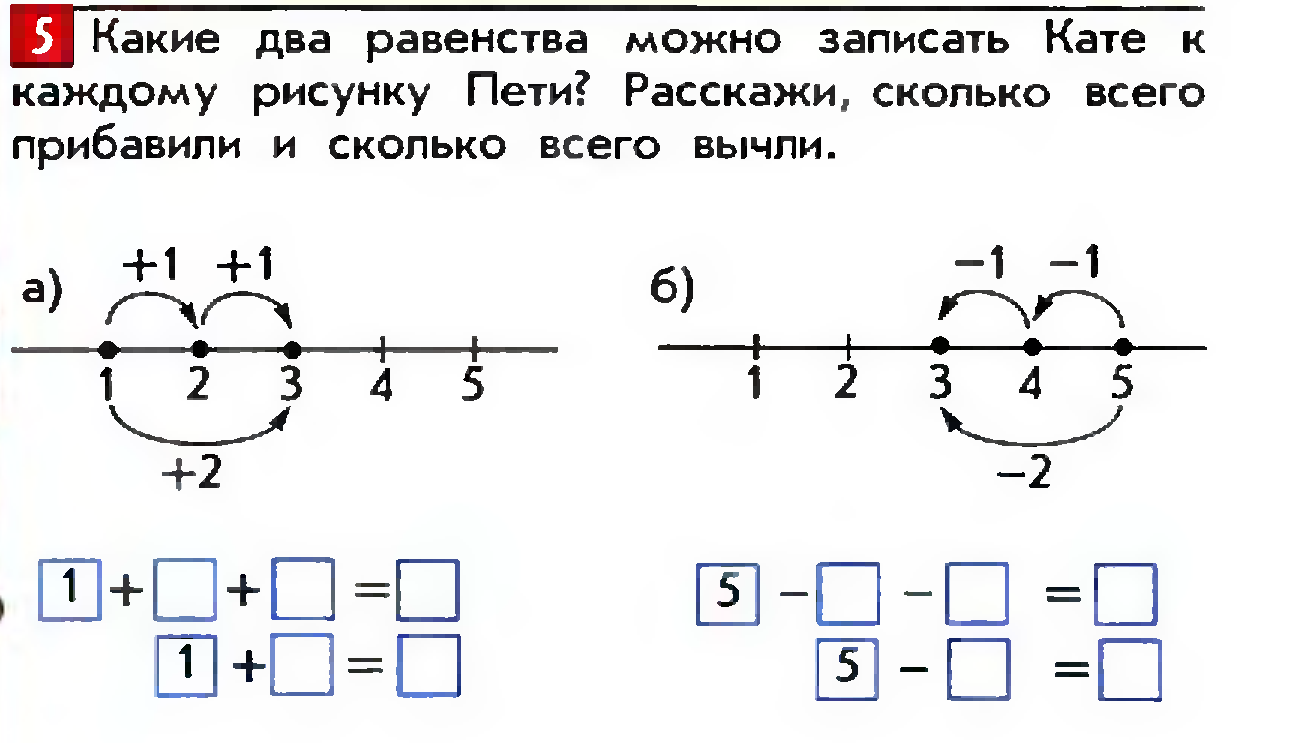 Ребята посмотрите на 1 отрезок натурального рядаНад каким числом стоят стрелки?Куда они направлены?Что написано над стрелками?Мы составили выражение. Каково его значение?Какое равенство мы можем записать в тетрадь?Посмотрите на стрелочку под отрезком натурального ряда.Какое еще выражение можно придумать по этому рисунку?Каково его значение?Ребята, как же можно числу 1 прибавить 2?Запишем его в тетрадь.Ребята посмотрите на 2 отрезок натурального ряда.Какие два равенства вы можете составить по этому рисунку?Запишем их в тетрадь.Ребята, как можно из 3 вычесть 2?1,2,3,4ВправоСложению+1Назвать следующее число.2,3,4,55,4,3,2ВлевоВычитанию- ОдинНазвать предыдущее число4,3,2,1Сначала прибавить 1, а потом еще 1.Сначала вычесть 1, а затем еще 1.7.Самостоятельная работа с самопроверкой по эталону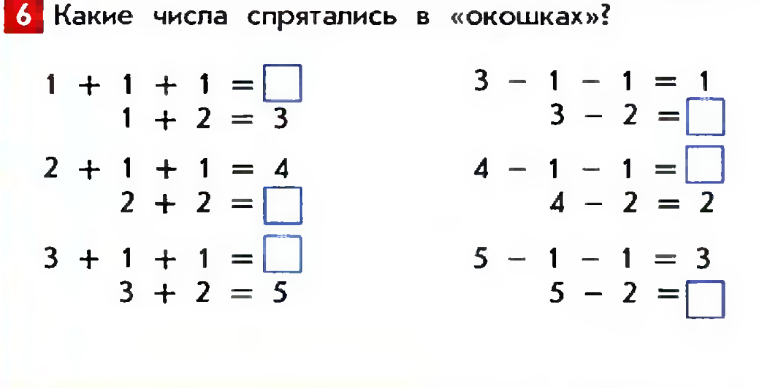 Работа на карточках: вставь числа в окошки.Сверьтесь с эталоном. Кто не допустил ни одной ошибки? Вы молодцы!Кто допустил одну?8. Включение в систему знаний и повторение.Ребята а сейчас проведем соревнование кто быстрей найдет последнее число .Посмотрите на слайдДети считают и находят последнее число9. РефлексияЧто означает движение по отрезку натурального ряда вправо? Влево?Что значит, прибавить 1?Что значит вычесть 1?Как можно прибавить 2?Вычесть 2?Что было сложнее всего?Что было самым интересным?